Dodatek č. 1 ke Smlouvě o dílo č. 113/2014Číslo smlouvy zhotovitele:	113/2014	Číslo smlouvy objednatele:Smluvní stranyZhotovitel: MERIT GROUP a.s.zastoupený:	Petrem Weigelem, statutárním ředitelemse sídlem:	Březinova 136/7, 779 00 Olomouczapsaný v obch. rejstříku vedeném Krajským soudem v Ostravě oddíl B, vložka 1221IČ:	64609995DIČ:	CZ699000785Telefon/fax:	+420 585 226 185, +420 585 230 206aObjednatel: Střední škola, základní škola a mateřská škola pro sluchově postižené, Olomouc, Kosmonautů 4zastoupený:	Mgr. Martinou Michalíkovou, ředitelskou školyse sídlem:	Kosmonautů 4, 779 00 OlomoucIČ:	00844071Telefon/fax:	+420 585 657 122ve smyslu ustanovení § 2586 a násl. zákona č. 89/2012 Sb., občanského zákoníku uzavřeli tento dodatek ke 
smlouvě č. 113/2014 ze dne 1. 10. 2014Předmět dodatku 1. Předmětem dodatku jsou následující změny smlouvy:Text článku II. odstavec 1 se nahrazuje textem:Zhotovitel se zavazuje provádět pro objednatele placený servis výpočetní techniky s dohodnutou lhůtou nástupu servisních techniků v místě sídla objednatele v rozsahu:-	Instalace, konfigurace a pravidelnou údržbu zařízení uvedených v příloze č. 2 této smlouvy v rozsahu6 hodin měsíčněText článku V. odst. 3 se nahrazuje textem:Smluvní cena za poskytování servisních prací nad rámec stanovený v odst. II. Této smlouvy byla stanovena dohodou ve výši 1000,- Kč bez DPH za každou započatou hodinu práce servisního technika ve prospěch plnění této smlouvy, přičemž rozsah prací je doložen zápisem v listu deníku technika, potvrzeným zástupcem objednatele.Závěrečná ujednáníTento dodatek nabývá platnosti dnem podpisu oběma smluvními stranami a uzavírá se na dobu neurčitou. Tato smlouva nabývá účinnosti od data podpisu obou stran.Dodatek je vyhotoven ve dvou provedených, z nichž každá smluvní strana obdrží po jednom.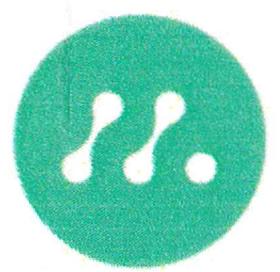 meritZa hranice všech technologií